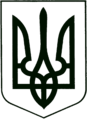 УКРАЇНА
МОГИЛІВ-ПОДІЛЬСЬКА МІСЬКА РАДА
ВІННИЦЬКОЇ ОБЛАСТІВИКОНАВЧИЙ КОМІТЕТ                                                           РІШЕННЯ №42Від 07.02.2022р.                                              м. Могилів-ПодільськийПро внесення змін до бюджету Могилів-Подільської міської територіальної громади Могилів-Подільського району        Вінницької області на 2022 рік         Керуючись ст.ст. 26, 28 Закону України «Про місцеве самоврядування в Україні», ст. 78 Бюджетного кодексу України, Законом України «Про Державний бюджет України на 2022 рік» та рішенням 14 сесії міської ради  8 скликання від 23.12.2021р. №473 «Про бюджет Могилів-Подільської міської територіальної громади Могилів-Подільського району Вінницької області на 2022 рік», -   виконком міської ради ВИРІШИВ:1. Внести зміни до кошторису управління освіти міської ради.    По спеціальному фонду:     Зменшити бюджетні призначення по:    - КПКВ 0611021 КЕКВ 3142 по об’єкту «Реконструкція даху будівлі       Гімназії №5 по вул. Полтавській, 23 м. Могилева-Подільського       Вінницької області» на суму 100000 грн;    - КПКВ 0611010 КЕКВ 3142 по об’єкту «Капітальний ремонт закладу        дошкільної освіти №5 по вул. Грецькій, 19 м. Могилева-Подільського       Вінницької області» на суму 1042906 грн.    Збільшити бюджетні призначення по:    - КПКВ 0611021 КЕКВ 3210 по об’єкту «Реконструкція будівель Гімназії         №2 та благоустрій територій з улаштуванням спортивних майданчиків по       вул. Ринковій, 33 м. Могилева-Подільського Вінницької області» на суму       100000 грн;    - КПКВ 0611010 КЕКВ 3210 по об’єкту «Капітальний ремонт закладу       дошкільної освіти №5 по вул. Грецькій, 19 м. Могилева-Подільського         Вінницької області» на суму 1042906 грн.2. Дане рішення підлягає затвердженню на черговій сесії міської ради.3. Контроль за виконанням даного рішення покласти на першого заступника міського голови Безмещука П.О..          Міський голова                                                 Геннадій ГЛУХМАНЮК